Publicado en Madrid el 24/05/2024 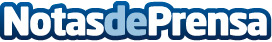 Dos nuevos superyates para The Ritz-Carlton Yacht CollectionThe Ritz-Carlton Yacht Collection, la rama de yates de lujo de la hotelera Ritz-Carlton, ha iniciado una nueva era de cruceros, ofreciendo una experiencia de ultralujo diseñada para viajeros que buscan viajes altamente personalizados con una inmersión cuidadosa en las culturas de cada destinoDatos de contacto:Alejandra GarcíaUn Mundo de Cruceros93 412 51 37Nota de prensa publicada en: https://www.notasdeprensa.es/dos-nuevos-superyates-para-the-ritz-carlton Categorias: Nacional Viaje Nautica Turismo Sector Marítimo http://www.notasdeprensa.es